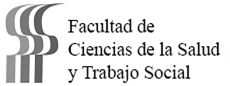 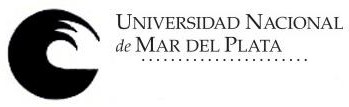 FORMULARIO DE SOLICITUD DE INSCRIPCIÓN A CONCURSO PUBLICO DE OPOSICION Y ANTECEDENTES PARA LA PROVISION DE CARGOS DE AYUDANTE ESTUDIANTE (OCS 700/01 y modif.)Se adjunta a la presente: -curriculum vitae con carácter de Declaración Jurada, haciendo constar al pie del mismo lo siguiente:
“Declaro bajo  juramento la veracidad de la información consignada y que los documentos originales que avalan lo consignado obran en mi poder”.-propuesta pedagógica de un trabajo práctico cuyo tema será la base para la clase de oposición y -analítico parcial obtenido del sistema siu Guaraní.La totalidad de lo enumerado (formulario de inscripción, curriculum vitae, propuesta y analítico parcial) se enviará en un único archivo con formato pdf, nombrado bajo el asunto: apellido_asignatura, al correo electrónico del área Concursos de la de la Facultad de Ciencias de la Salud y Trabajo Social: concursosfcsyts@mdp.edu.ar. Al momento de la sustanciación se realizará verificación de identidad (mostrando DNI en la videoconferencia). Declaro conocer y aceptar en todos sus términos la reglamentación vigente a los efectos del presente   concurso, Estatuto de la UNMdP, OCS nº 700/01 y modificatorias.Asimismo, declaro expresamente aceptar el correo electrónico indicado como medio válido para recibir las  notificaciones relacionadas con el presente concurso. 		_	         Firma  del Postulante                                                                                                               (digital/ológrafa)I.	DATOS DEL LLAMADO A CONCURSO PUBLICOI.	DATOS DEL LLAMADO A CONCURSO PUBLICOI.	DATOS DEL LLAMADO A CONCURSO PUBLICOI.	DATOS DEL LLAMADO A CONCURSO PUBLICOI.	DATOS DEL LLAMADO A CONCURSO PUBLICOI.	DATOS DEL LLAMADO A CONCURSO PUBLICOI.	DATOS DEL LLAMADO A CONCURSO PUBLICOI.	DATOS DEL LLAMADO A CONCURSO PUBLICOI.	DATOS DEL LLAMADO A CONCURSO PUBLICOI.	DATOS DEL LLAMADO A CONCURSO PUBLICOI.	DATOS DEL LLAMADO A CONCURSO PUBLICOI.	DATOS DEL LLAMADO A CONCURSO PUBLICOI.	DATOS DEL LLAMADO A CONCURSO PUBLICOI.	DATOS DEL LLAMADO A CONCURSO PUBLICOI.	DATOS DEL LLAMADO A CONCURSO PUBLICOI.	DATOS DEL LLAMADO A CONCURSO PUBLICOI.	DATOS DEL LLAMADO A CONCURSO PUBLICOI.	DATOS DEL LLAMADO A CONCURSO PUBLICOI.	DATOS DEL LLAMADO A CONCURSO PUBLICOI.	DATOS DEL LLAMADO A CONCURSO PUBLICOI.	DATOS DEL LLAMADO A CONCURSO PUBLICOI.	DATOS DEL LLAMADO A CONCURSO PUBLICOI.	DATOS DEL LLAMADO A CONCURSO PUBLICOI.	DATOS DEL LLAMADO A CONCURSO PUBLICOI.	DATOS DEL LLAMADO A CONCURSO PUBLICOI.	DATOS DEL LLAMADO A CONCURSO PUBLICOI.	DATOS DEL LLAMADO A CONCURSO PUBLICOI.	DATOS DEL LLAMADO A CONCURSO PUBLICOI.	DATOS DEL LLAMADO A CONCURSO PUBLICOI.	DATOS DEL LLAMADO A CONCURSO PUBLICOO.C.A.O.C.A.O.C.A.CarreraCarreraCarreraDepartamentoDepartamentoDepartamentoDepartamentoDepartamentoDepartamentoáreaáreaCategoríaCategoríaCategoríaCategoríaAYUDANTE ESTUDIANTEAYUDANTE ESTUDIANTEAYUDANTE ESTUDIANTEAYUDANTE ESTUDIANTEAYUDANTE ESTUDIANTEAYUDANTE ESTUDIANTEAYUDANTE ESTUDIANTEAYUDANTE ESTUDIANTEAYUDANTE ESTUDIANTEAYUDANTE ESTUDIANTEAYUDANTE ESTUDIANTEAYUDANTE ESTUDIANTEAYUDANTE ESTUDIANTEAYUDANTE ESTUDIANTEAYUDANTE ESTUDIANTEDedicaciónDedicaciónDedicaciónSIMPLESIMPLESIMPLESIMPLESIMPLESIMPLESIMPLESIMPLEAsignaturaAsignaturaAsignaturaAsignaturaAsignaturaAsignaturaAsignaturaAsignaturaAsignaturaAsignaturaAsignaturaAsignaturaAsignaturaAsignaturaAsignaturaAsignaturaAsignaturaAsignaturaAsignaturaAsignaturaAsignaturaAsignaturaAsignaturaAsignaturaAsignaturaAsignaturaAsignaturaAsignaturaAsignaturaAsignaturaII.	DATOS PERSONALESII.	DATOS PERSONALESII.	DATOS PERSONALESII.	DATOS PERSONALESII.	DATOS PERSONALESII.	DATOS PERSONALESII.	DATOS PERSONALESII.	DATOS PERSONALESII.	DATOS PERSONALESII.	DATOS PERSONALESII.	DATOS PERSONALESII.	DATOS PERSONALESII.	DATOS PERSONALESII.	DATOS PERSONALESII.	DATOS PERSONALESII.	DATOS PERSONALESII.	DATOS PERSONALESII.	DATOS PERSONALESII.	DATOS PERSONALESII.	DATOS PERSONALESII.	DATOS PERSONALESII.	DATOS PERSONALESII.	DATOS PERSONALESII.	DATOS PERSONALESII.	DATOS PERSONALESII.	DATOS PERSONALESII.	DATOS PERSONALESII.	DATOS PERSONALESII.	DATOS PERSONALESII.	DATOS PERSONALESApellidoApellidoNombreNombreFecha de NacimientoFecha de NacimientoFecha de NacimientoFecha de NacimientoFecha de NacimientoFecha de NacimientoFecha de NacimientoCiudadCiudadCiudadPaísPaísNacionalidadNacionalidadNacionalidadNacionalidadNacionalidadEstado CivilEstado CivilEstado CivilEstado CivilEstado CivilDNIDNIDNIIII.	DOMICILIOIII.	DOMICILIOIII.	DOMICILIOIII.	DOMICILIOIII.	DOMICILIOIII.	DOMICILIOIII.	DOMICILIOIII.	DOMICILIOIII.	DOMICILIOIII.	DOMICILIOIII.	DOMICILIOIII.	DOMICILIOIII.	DOMICILIOIII.	DOMICILIOIII.	DOMICILIOIII.	DOMICILIOIII.	DOMICILIOIII.	DOMICILIOIII.	DOMICILIOIII.	DOMICILIOIII.	DOMICILIOIII.	DOMICILIOIII.	DOMICILIOIII.	DOMICILIOIII.	DOMICILIOIII.	DOMICILIOIII.	DOMICILIOIII.	DOMICILIOIII.	DOMICILIOIII.	DOMICILIOCalleNro.PisoPisoDpto.LocalidadLocalidadLocalidadProvinciaProvinciaProvinciaPaísPaísCelularCelularCelulare-maile-maile-mail